Vicerrectorado de Investigación 				Vicerrectorado de Investigación 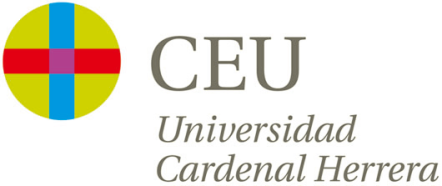 Impreso de solicitud de ayudasPrograma de Consolidación de Indicadores CEU-UCHNombre y Apellidos del solicitante: _____________________________________          SOLICITUD INDIVIDUAL          SOLICITUD EN GRUPO		Nombre del Grupo según Registro (adjuntar listado de miembros del Grupo):	________________________________________________________________INDICADORES:Es imprescindible presentar justificante de todos los indicadores para que éstos puedan ser evaluados.Número de Proyectos de investigación.          Internacional: H2020, NIH          Programa Prometeo GVA          Nacional: Plan Estatal MINECO (Excelencia, Retos, AES…)          Consolidable GVANúmero de publicaciones Q1 recogidas en las bases de datos JCR.          Publicaciones Q1 liderados CEU-UCH          Publicaciones Q1 en colaboración          Publicaciones en el top 2% del JCR liderados CEU-UCH          Publicaciones en el top 2% del JCR en colaboraciónCitas recibidas recogidas en las bases de datos JCR.          Número de publicaciones entre las 5 más citadas de la CEU-UCH en 2014Número de sexenios vivos.          Investigador vinculado a proyecto de investigación internacional o nacional          Investigador NO vinculado a proyecto de investigación internacional o nacionalNúmero de contratos Predoctorales con financiación externa.          Contratos Predoctorales FPI (MINECO)          Contratos Predoctorales FPU (MECD)          Contratos Predoctorales VALi+d (GVA)Número de Proyectos de investigación financiados con fondos privadosFecha: …. de     de 2017										El investigador